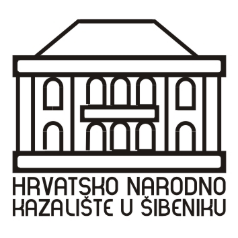 PLAN RADAHRVATSKOG NARODNOG KAZALIŠTA U ŠIBENIKUZA 2024.Šibenik, 4. prosinca 2024.UVODU planu rada za 2024. godinu iznijet će se planirane aktivnosti kojima se planira poboljšati rad kazališta u svim njegovim sastavnicama, ali najveći naglasak stavlja se na umjetničko djelovanje te rješavanje tehničkih nedostataka samog Kazališta koje opterećuju njegov rad. Plan rada podložan je promjenama s obzirom da se nalazimo u periodu pripreme za obnovu kazališta koja će krenuti u 2024.godini i za koju su osigurana sredstva a koja će sukladno okolnostima promijeniti planove rada kazališta. Plan je usklađen s financijskim planom, ali je promijenjen u odnosu na planirano u drugoj godini ravnateljskog mandata prilikom javljanja na natječaj u lipnju 2022. godine.KAZALIŠNA DIREKCIJAPrethodna godina bila je izrazito uspješna i po programskom i po financijskom aspektu poslovanja. Najznačajnija ostvarenja u financijskom smislu su saniranje svih financijskih repova te u programskom smislu rekordan broj programa  U novoj godini će se uložiti napori radi konačnog rješavanja strateškog problema nedostatka adekvatnog skladišnog prostora i većeg usmjeravanja na vanjske izvore financiranja, prije svega Ministarstvo kulture, radi rasterećenja osnivača. Također, planira se daljnja optimizacija troškova organizacije MDF-a, kako bi se više sredstava moglo uložiti u sam program festivala. U planu rada na MDF-u jest i uključivanje vanjskih suradnika oko traženja poslovnih, sponzorskih i donatorskih partnera. Očekuje nas i revidiranje projekta te postupan početak obnove i sanacije same upravne  zgrade Kazališta te pripadajućih prostora. U novoj godini predviđena su dodatna zapošljavanja, u tehničkoj službi i na mjesto glumaca sukladno rezultatima audicija, za što su osigurana sredstva. U tijeku godine planiraju se napraviti eventualne izmjene i dopune Pravilnika o radu te sistematizacije kako bi se uskladila s potrebama Kazališta. U 2024. godini planira se dati u najam poslovni prostor nekadašnje Kazališne kavane ukoliko sama obnova završi po planu u studenome 2024.2.1. PRAVNA REGULATIVAHrvatsko narodno kazalište u Šibeniku osnovano je Odlukom Gradskog vijeća grada Šibenika (KLASA: 612-03/95-01/2, URBROJ: 2182/01-05-2) 28. travnja 1995. godine i Odlukom o izmjenama i dopunama Odluke o osnivanju kazališne kuće Šibenskog kazališta (KLASA: 612-03/95-01/6, URBROJ: 2182/01-95-1) od 19. listopada 1995. godine. Odlukom Gradskog vijeća grada Šibenika od 19. prosinca 2006. godine, Odluka o osnivanju kazališne kuće Šibenskog kazališta usklađena je s odredbama Zakona o kazalištima („Narodne novine“ br. 71/06.). Odlukom o osnivanju kazališta – Hrvatsko narodno kazalište u Šibeniku (KLASA: 612-01/10-01/2, URBROJ: 2182/01-05-10-2), koju je donijelo Gradsko vijeće grada Šibenika dana 14. travnja 2010. godine, usklađeni su opći akti kazališne kuće – Šibensko kazalište s odredbama Zakona o kazalištu na način da se dotadašnja kazališna kuća preustrojila u kazalište – Hrvatsko narodno kazalište u Šibeniku sa svrhom trajnog obavljanja kazališne djelatnosti, sukladno odredbama Zakona o kazalištima i Zakona o ustanovama. Hrvatsko narodno kazalište u Šibeniku utemeljeno na višestoljetnoj kazališnoj i opće kulturnoj tradiciji tisućljetnog Šibenika, javno je kazalište koje se bavi pripremom i organizacijom te javnim izvođenjem dramskih, glazbeno-scenskih, lutkarskih i drugih scenskih djela. HNK u Šibeniku organizira i manifestaciju dječjeg stvaralaštva i stvaralaštva za djecu Međunarodni dječji festival Šibenik – Hrvatska.Hrvatsko narodno kazalište u Šibeniku ima ukupno 7 internih pravilnika kojima je uređeno unutarnje ustrojstvo. 2.2. ORGANIZACIJSKA I KADROVSKA STRUKTURAU Kazalištu su ustrojene slijedeće organizacijske jedinice: Ured ravnateljaUred Marketinga i propagandeTehnička služba Ured računovodstvaUred Međunarodnog dječjeg festivalaUmjetničko osobljeS obzirom na činjenicu da je ovakav organizacijski ustroj u većoj mjeri identičan istovjetnim ustanovama, njega bi se u budućnosti zadržalo uz manje izmjene. U pripremi je nova sistematizacija radnih mjesta koja će omogućiti više kreativnog rada u kazalištu, a samim time stvoriti preduvjete da se Kazalište profilira u dramski teatar koji u svom djelokrugu rada organizira i Međunarodni dječji festival. Otvaranje filmskog ureda pod okriljem kazališta, kako bi se preko njega nastavila daljnja sustavna promocija područja Šibensko-kninske županije i samog grada u toj djelatnosti, prolongira se i u sljedećoj godini do trenutka konačne konsolidacije Kazališta i MDF-a. Djelatnici (prema odjelima)Ured ravnatelja: Jakov Bilić – VSS, RavnateljJelena Blažević – SSS, Tajnik/ca ravnateljaIvana Škugor – VSS,Tajnik/ca kazališta Ured Marketinga i propagande:Tonko Tolić – VSS, Voditelj marketinga, prodaje i promidžbeŽeljko Koloper – SSS, Savjetnik za organizacijske i produkcijske posloveJadranka Šestan Kostanić – SSS, Stručni suradnik za organizaciju, produkciju i prodajuIva Radovčić – SSS, Stručni suradnik za marketing, prodaju i promidžbu (pola radnog vremena)Gorana Gracin – SSS, Stručni suradnik za marketing, prodaju i promidžbu (pola radnog vremena)Tehnička služba:Frane Celić – VSS, Voditelj tehničke službeBoris Radić – SSS, specijalist zaštite na raduJosip Bakula – SSS, Majstor svjetlaPavle Karega – SSS, Majstor tonaVelimir Slavica – SSS majstor pozorniceJakov Marčić – SSS scenski radnikLovre Lovrić Caparin – SSS scenski radnikŽivko Gulin – SSS, InspicijentŽeljka Šupe – SSS, Krojač/garderobijerSnježana Lugović – SSS, Spremačica/garderobijerkaUred računovodstva:Josipa Vidović Ninić - VSS, Voditelj računovodstvaSanja Baranović –  VSS, Viši stručni suradnik za financijeHrvoje Burazer –VSS, Stručni suradnik za računovodstvene posloveZrinka Goreta –  VSS, Viši stručni suradnik za razvojUred Međunarodnog dječjeg festivalaIvana Badžim –VSS,  Stručni suradnik za festivalski programInes Nimac – VSS, Stručni suradnik za organizaciju festivalaMaja Trlaja – VSS, Stručni suradnik za festivalske posloveHana Jusić – VSS, Stručni suradnik za marketing, promidžbu i prodaju festivalskih programaUmjetničko osoblje:Oriana Kunčić – VSS, Dramski glumac - voditelj dramskog studija i radionicaFranka Klarić – VSS, Dramski glumac – velike i srednje ulogeAna Perković – VSS, Dramski glumac – velike i srednje ulogeBojan Brajčić VSS, Dramski glumac – velike i srednje ulogeKrešimir Jelić – VSS, Dramski glumac – srednje ulogeSara Lovrić Caparin – VSS, KostimografNera Stručić– VSS, SolistSukladno mogućnostima i potrebama djelatnici HNK-a u Šibeniku početi će se educirati kroz seminare i radionice u sljedećoj godini.Zajednički kolegij svih službi će se održavati minimum 2 puta tjedno, dok će se pojedinačni sastanci ravnatelja sa službama održavati sukladno svakodnevnoj potrebi. U planu je raditi na jačanju veza s medijima te brinuti se o odnosima s javnošću u svakodnevnom radu. Početkom godine trebala bi zaživjeti nova Web stranica MDF-a. Ravnatelj zastupa kuću u njenom javnom djelovanju, a u trenutku njegove spriječenosti, dogovorom u uredu marketinga, odrediti će se osoba za davanje izjava medijima. Obzirom na reorganizaciju posla i novu sistematizaciju zajedničkim radom ravnatelja i tima u uredu marketinga voditi će se briga o većoj medijskoj prisutnosti. Ujedno će se u sljedećoj godini značajnije podignuti sredstva za marketinške aktivnosti. 2.3. ODRŽAVANJE ZGRADE I OPREMEOvaj aspekt rada će se odvijati sukladno planu obnove koji je napravljen i za koji su odobrena sredstva te izradi dokumentacije za cjelokupnu obnovu upravne zgrade i zgrade Ušić za koju se u sljedećoj godini otvara nekoliko mogućnosti za prijavljivanje. Tekuće održavanje i nabava pratiti će ritam rada ostalih odjela kazališta. S obzirom na sve planirano i potrebito u tehničkom smislu nastaviti će se izrađivati dokumentaciju za različite natječaje te „lobiranja“ na prijavljene natječaje kako bi se osigurala sredstva za daljnju nabavku opreme.2.4. DJEČJI PROGRAMU okviru dramskih radionica te dramskog studija „Ivana Jelić“ pokušat će se realizirati dva projekta u kojem bi nosioci bili polaznici istih. Te programe radila bi djeca i mladi pod stručnim vodstvom umjetničkog osoblja Kazališta u svrhu promocije rada sa djecom i mladima te popunjavanja repertoarne praznine u vlastitoj produkciji dječjih ciklusa. Ovaj program imao bi trajnu sezonsku produkciju, a ponajviše će ovisiti o redovitosti održavanja radionica te sudjelovanja polaznika na njima. Dramske radionice te studio nastaviti će raditi po dosadašnjem principu rada. Zbor Zdravo maleni nastavit će raditi po planu i programu novog voditelja te pripremiti samostalne sadržaje koji će biti u ponudi samog kazališta. Za ovaj segment rada u sljedećoj godini pokušati će se iznaći način za participiranje u programima različitih natječaja koje će direkcija kazališta pratiti te sukladno mogućnosti prijaviti rad radionice, studija i zbora na iste. KAZALIŠNI PROGRAMKazališni programi će biti realizirani sukladno repertoarnim mogućnostima. Vlastitu produkciju smo u sljedećoj godini usmjerili u vlastite snage te afirmaciju mladih glumaca koje se planira isprobati u različitim kazališnim formama a sve u svrhu mogućeg stalnog angažmana. Nastaviti će se izvođenje naslova iz vlastitog programa „Dođi gola na večeru“, „Prevara“, „Halatafl“, „Šumica“, „Medengaj“, „ Grudica“, „Dražen“. Koprodukcija s GDK Gavella iz Zagreba naslova „Kako je počeo rat na mom otoku“ će se vjerojatno skinuti s repertoara u tekućoj sezoni. Sukladno mogućnostima polaznika nastaviti će se igrati i predstave dramskog studija: „Repertoar“,“Kauboji“ i „Progovori“. U sljedećoj godini namjerava se nastaviti suradnju s vanjskim suradnicima koji unajmljuju kazališnu dvoranu za različite umjetničke, kongresne i društvene sadržaje. 2023. godine bila su 44 programa na kazališnoj pozornici. Različite sadržaje u Hrvatskom narodnom kazalištu u Šibeniku je 2023. godine posjetilo više od 25 tisuća ljudi. Od te brojke, gotovo 15 tisuća su bili publika ili posjetitelji programa koje je organiziralo samo kazalište. U ovim analizama nisu brojke MDF-a.   3.1. PREMIJERNI NASLOVIVlastita produkcijaJean Anouilh„Antigona“HNK u Šibeniku Planirana premijera u Šibeniku 10. ožujka Redatelj i dramaturg: Jasmin Novljaković Kostimografkinja: Jasminka Petek KrapljanScenograf: Frane CelićGlazba: Bojan BrajčićOblikovanje rasvjete: Josip BakulaGlumci: Ansambl HNK u Šibeniku, te vanjski suradnici Lucija Alfier i Kristijan ŠupeSofoklova "Antigona" jedno je od najpoznatijih djela grčke tragedije i često se izvodi i analizira u kontekstu klasičnog teatra i književnosti. Ova drama i danas  izaziva ​​diskusiju o moralnim dilemama i autoritetu vlasti, a lik Antigone ostaje ikoničan primjer borbe pojedinca za svoja uvjerenja. Glavne teme koje se istražuju u "Antigoni" uključuju sukob između ljudskih zakona i božjih zakona, moralnu i etičku odgovornost pojedinca, te autoritet vlasti i njezinu moć nad pojedincem. Antigona predstavlja lik koji se odupire tiraniji i zakonima koje smatra nepravednima te se drži svojih moralnih uvjerenja do kraja, čak i kad joj prijeti smrtna kazna."Antigona" Jeana Anouilha je moderna adaptacija klasične grčke tragedije Sofoklove "Antigone". Njegova verzija "Antigone" prvi put je izvedena 1944. godine tijekom Drugog svjetskog rata u okupiranoj Francuskoj. Anouilh je priču o Antigoni smjestio u suvremeno doba, a radnja se odvija u vrijeme rata i konflikta. Ovaj pristup omogućava publici da razmišlja o klasičnim temama, poput sukoba između moralnih i zakonskih obveza, u suvremenom kontekstu. Antigona u Anouilhovoj verziji ostaje snažna, neustrašiva i odana svojim moralnim uvjerenjima. Ona odlučuje pokopati svojeg brata, unatoč zabrani Kreonta, te je spremna suočiti se s posljedicama svog čina. Kreont, vladar Tebe, predstavljen je kao pragmatični vladar koji smatra da je važno održavati red i disciplinu, čak i po cijenu odricanja od moralnih načela. Sukob između Antigone i Kreonta predstavlja sukob između dvaju različitih svjetonazora. Kao i u klasičnoj verziji, Anouilhova "Antigona" istražuje duboke moralne dileme koje se pojavljuju kada pojedinac mora izabrati između vjernosti obitelji, bogovima i vlasti.Svevremenski mit o Antigoni u modernoj verziji upućuje pitanja i gledatelju, a okrutnosti rata koji se odvija u našoj blizini, kao i iskustva rata koji smo i neposredno iskusili podsjećaju na to koliko je važno ne zaboraviti čovječnost i u najtežim trenucima. U predstavi nastupa cijeli ansambl šibenskog HNK upotpunjen mladim glumcima koji će sigurno i u budućnosti biti okosnica ovog ansambla.      II.  PREMIJERNA IZVEDBA LJUDMILA RAZUMOVSKA – „DRAGA ELENA SERGEJEVNA“, 25. LISTOPADA 2024.Produkcija Hrvatsko narodno kazalište u Šibeniku Redatelj: Dražen FerenčinaDramaturg: Petra MrduljašKostimografkinja: Marita ĆopoScenograf:  Frane CelićGlazba: Bojan BrajčićOblikovanje rasvjete: Josip BakulaGlumci: Oriana Kunčić, Krešimir Jelić, Ana Perković, Bojan Brajčić i nekoliko vanjskih suradnikaLjudmila Razumovska rođena je 1946. u Rigi, Latvija. Diplomirala je teatrologiju na Akademiji dramskih umjetnosti u Lenjingradu 1974. Njezin prvi kazališni komad, napisan je 1979. To je bila „Draga Jelena Sergejevna“. Od Ministarstva kulture je dobila zadatak da napiše dramski tekst o problematičnim tinejdžerima. Iako je tekst odbijen, postavljen je 1981. u Tallinu (Estonija) te u Lenjingradu 1982. Predstava je doživjela ogroman uspjeh i prihvaćena
je u više od dvadeset kazališta diljem zemlje.  1983. je prema naredbi Ministarstva kulture, skinuta s repertoara i zabranjena, uz objašnjenje kako lažno i mračno prikazuje težnje sovjetske omladine. Za kazališta je on tako postao potpuna nepoznanica, sve do pada željeznog zastora, kada se s njime napokon mogla upoznati i ruska i europska kazališna javnost. Štoviše, upravo ovaj komad priskrbio je prezrenoj autorici međunarodni uspjeh. Što je u njemu bilo toliko zastrašujuće da je spisateljica koja danas pripada ruskoj školskoj lektiri bila izbrisana “korektorom” partijskih čistača? Četvero gimnazijskih maturanata, s buketom cvijeća, kristalnim čašama i pjenušcem u rukama, dolaze nenajavljeno čestitati rođendan svojoj osamljenoj profesorici. Naizgled dirljiv potez učenika, od idiličnog se druženja pretvara u “eksperiment” sa šokantnim ishodom. „Draga Elena Sergejevna“ iznenada je pokazala sve zablude odgoja uzorne omladine koja je odlučila uzeti svoju sudbinu i svoju budućnost u svoje ruke. I to načinom naučenim kroz sustav čije je desetljetne metode prisvojila kao vlastite. Ova drama prvi je put pokazala da ruska omladina (više) nije zlatna. O tome je progovorila žestoko i beskompromisno. Štoviše, Draga Elena Sergejevna se, poput nekoga zlokobnog proročanstva, bavi problemima što danas još rapidnije nagrizaju suvremeno društvo bez obzira na njegovu prošlost, uređenje ili status. Društvo je to u kojemu je “bog novac”. I time je odavno počela njegova propast. Kakva onda budućnost stoji pred nama, kada nas ionako odavno već nije briga za običnog čovjeka opterećenog svakodnevnim preživljavanjem, jer vani je već “atomsko doba”? Na profesoričino pitanje: “Zašto čovjek ponekad ipak bira zlo?”, učenici će odgovoriti: “Zato što je zlo zadovoljstvo. A na ovom je svijetu premalo zadovoljstva.” Drama djeluje gotovo kao proglas nove generacije, iznoseći nove vrijednosti današnjice koje poput “fast food” proizvoda postaju modelima uspješnosti.III. Premijerna izvedba – Jesenko – 10. svibnja 2024. u ŠibenikuSergej MiočJesenko Produkcija Hrvatsko narodno kazalište u Šibeniku Redatelj: Bojan BrajčićAutor i dramaturg: Sergej MiočKostimografkinja: Sara Lovrić CaparinScenograf: Frane CelićGlazba: Bojan BrajčićOblikovanje rasvjete: Josip BakulaGlumci: Ansambl HNK u Šibeniku te polaznici dramskog studijaNovom, četvrtom, premijerom iz serijala avantura Zeke i Vjeverica HNK u Šibeniku bi završio ciklus ovih predstava za najmlađe.S obzirom  na iznimnu popularnost ovih likova kao i veliku potražnju ovih naslova i van Šibenika ovaj produkcijski serijal je opravdao svoje postavljanje na scenu.  3.2. REPRIZNI NASLOVI1. Prevara2. Kako je počeo rat na mom otoku3. Dođi gola na večeru4. Halatafl5. Dražen6. Šumica7. Grudica8. Medengaj9. Progovori10. Kauboji11. Repertoar3.3. GOSTOVANJA U ZEMLJI I INOZEMSTVU Sukladno mogućnostima pokušati će se realizirati veći broj gostovanja na području RH te su u tu svrhu već počele prijave na festivale kao i dogovaranje gostovanja. S obzirom da je prošlogodišnja i ovogodišnja nova produkcija ciljano napravljena u smjeru tehnički i logistički lakših gostovanja te slaganja gostovanja po principu turneja s nekoliko naslova za očekivati je da će broj izvedbi u sljedećoj godini rasti.4. PROGRAM DRAMSKIH GOSTOVANJAProgram dramskih gostovanje nastaviti će se u okviru dramske pretplate ( 10 naslova) te slobodne prodaje. Planirano je 15-tak gostovanja najrelevantnijih dramskih komada i kazališta u zemlji. Ovaj sadržaj kazališta ponajviše će ovisiti o tempu rada na energetskoj obnovi. 5. GLAZBENO-SCENSKI PROGRAMHrvatsko narodno kazalište u Šibeniku će u 2024. godini održati nekoliko koncerata u vlastitoj produkciji, te glazbene programe sufinancirane od strane Ministarstva kulture i medija. Kako bi ostvarili veće prihode od vlastite produkcije, sredstava će se pokušati iznaći prodajom u sklopu turističke ili kongresne potražnje.Program Arsenov feral će se nastaviti održavati u Kazalištu ali će se veći naglasak staviti na izvođenje ovog programa van Kazališta te na gostovanjima diljem zemlje. S obzirom na samu formu te cijenu ovog programa iskazan je veliki interes za ovim programom. Prihodima od gostovanja planirano je sufinanciranje onih glazbenih projekata koji ne uspijevaju imati pokrivene troškove.Ove godine pokušati će se realizirati veći naglasak na pijanističkim koncertima s obzirom na nabavljeni novi koncertni klavir.6. MEĐUNARODNI DJEČJI FESTIVALU siječnju će se sastati Vijeće MDF-a te započeti formalne pripreme za 64. Festival. Festival se planira održati od 22. lipnja do 6. srpnja 2024. godine. U roku od najduže 15 dana nakon festivala trebaju biti spremni privremeni izvještaji o proteklom festivalu te po mogućnosti održana sjednica vijeća. 64. izdanje MDF-a počelo se pripremati već u srpnju 2023. godine. Do kraja 2023. godine planira se imati kompletiran inozemni program te filmski, literarni i likovni program. 7. ZAKLJUČAK 2024. godina je godina u kojoj HNK u Šibeniku očekuje finalizaciju poslovanja u organizacijskom smislu. Plan rada rađen je s ciljem održavanja prije svega kulturnog života zajednice. Protekla godina bila je iznimno uspješna u smislu količine realiziranih programa kao i otvaranja novih suradnji u smislu razmjene gostovanja. Ujedno financijsko poslovanje je u potpunosti konsolidirano te je pred nama period završetka profesionalizacije u tehničkom i umjetničkom smislu. U sljedećoj godini planira se zaposliti nekoliko djelatnika u tehnici te dvoje glumaca. Tim zapošljavanjima bi se osigurao realan tempo ostvarivanja planiranih ciljeva sukladno ovom mandatnom razdoblju. Zapošljavanja će se realizirati sukladno materijalnim mogućnostima i planovima rada. Veliki utjecaj na sastavljanje programa i termina imati će i projekt energetske obnove kazališta. Ravnatelj HNK-a i MDF-a u ŠibenikuJakov Bilić mag.art